СОВЕТ ДЕПУТАТОВ муниципального образования Новочеркасский сельсовет Саракташского района оренбургской области   третий созывР Е Ш Е Н И Есорок шестого заседания Совета депутатов                                             Новочеркасского сельсовета третьего созыва22.06.2020                                   с. Новочеркасск                                         № 203О внесении изменений в генеральный план муниципального образования Новочеркасский сельсовет Саракташского района Оренбургской областиВ соответствии со ст. 24 Градостроительного кодекса Российской Федерации, ст. 14, 28 Федерального закона от 6 октября 2003 года № 131-ФЗ «Об общих принципах организации местного самоуправления в Российской Федерации», Уставом муниципального образования Новочеркасский сельсовета Саракташского района Оренбургской области,Совет депутатов Новочеркасского  сельсоветаР Е Ш И Л :1. Внести изменения в генеральный план муниципального образования Новочеркасский сельсовет Саракташского района Оренбургской области, утвержденный решением Совета депутатов Саракташского района от 20.12.2013  № 340 «Об утверждении генерального плана муниципального образования Новочеркасский сельсовет Саракташского района Оренбургской области», согласно приложению к настоящему решению. 2. Настоящее решение вступает в силу после его обнародования и подлежит размещению на официальном сайте администрации Новочеркасского сельсовета Саракташского района Оренбургской области http://www.admnovocherkassk.ru/3. Контроль за исполнением данного решения возложить на заместителя  председателя Совета депутатов (Матвеева Г.Е).Председатель Совета депутатовГлава муниципального образованияНовочеркасский сельсовет                                                            Н.Ф.СуюндуковРазослано: прокуратуре района, в дело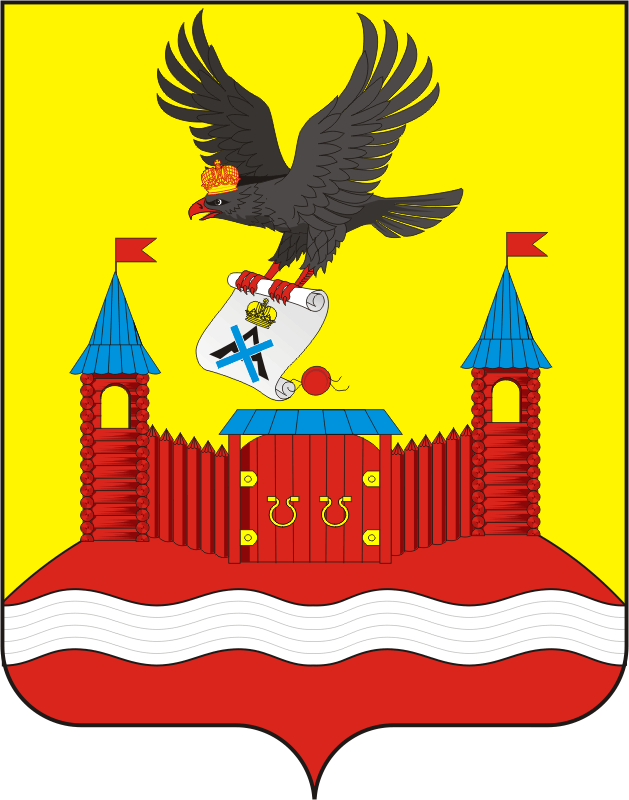 